1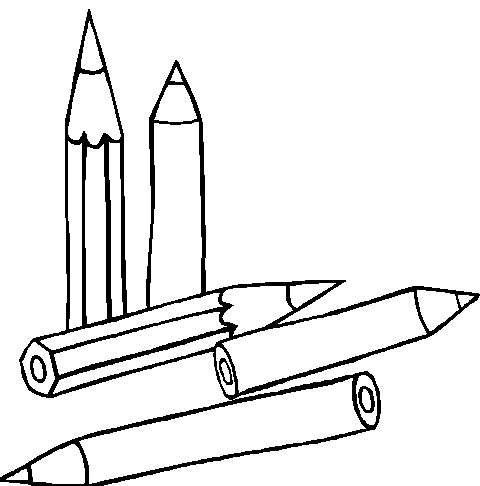 Kinder-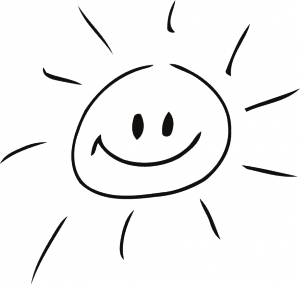 Speisekarte zum Ausmalen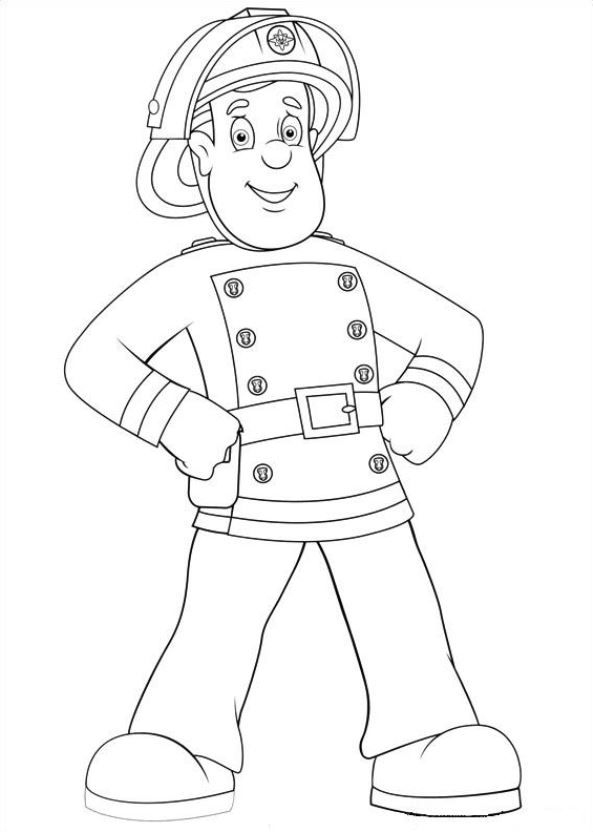 			   Feuerwehrmann Sam isst am liebsten:			     kleines Schnitzel mit rahmigen Erbsen 				          und Pommes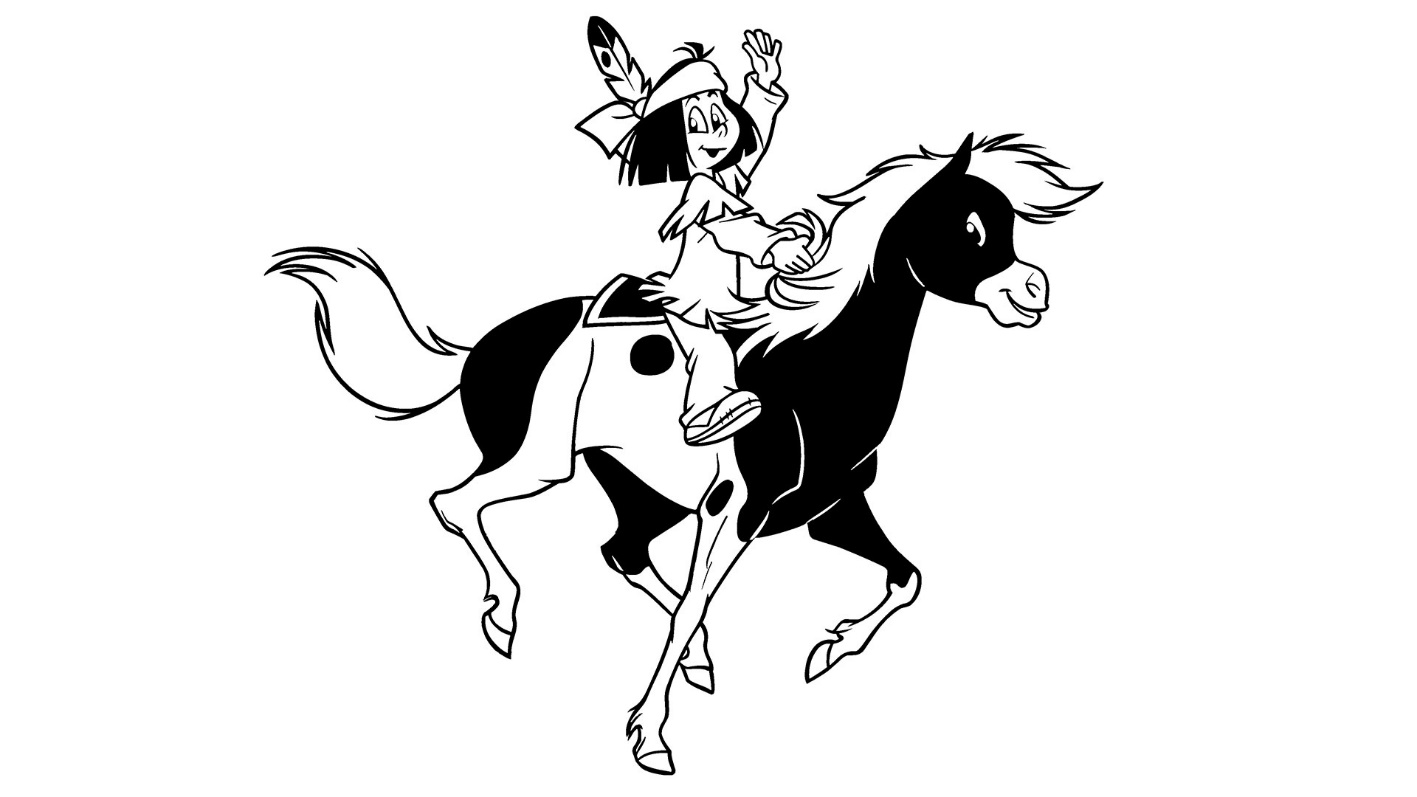 					     € 14,50                                Yakari empfiehlt:              Fischfilet mit Cornflakesschuppenmit rahmigen Erbsen und Pommes          € 14,50 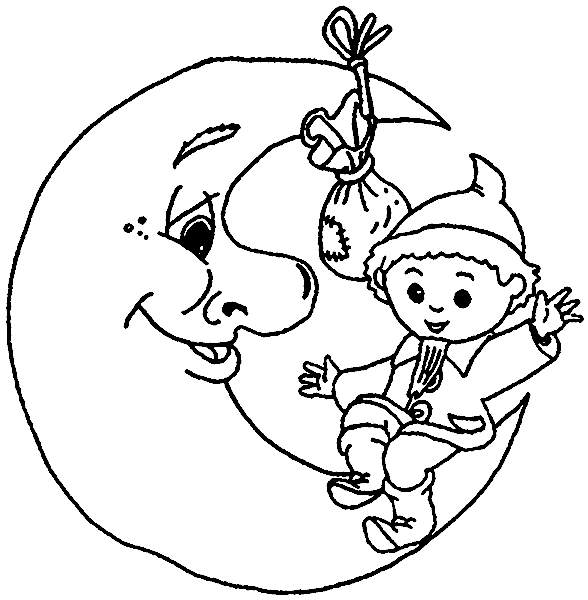 Das Sandmännchen isst gerne: 			             				Fettuccine    	 		       mit Tomatensoße	  			 € 10,50 